Buňka, tkáně, orgány, genyÚkoly:Zopakovat stavbu a funkci buňky a jednotlivých buněčných organel:Kontrolní otázky:Jak se liší prokaryotní a eukaryotní buňka?Jaké typy nukleové kyseliny se vyskytují v eukaryotní buňce a jaký mají biologický význam?Co je to komplementarita bází?Popište proteosyntézu?Jaké známe typy buněčných spojů?Jakou funkci má jadérko?Jak vypadá model tekuté mozaiky (stavba biomembrány)? Popište a vyhledejte si funkce jednotlivých částí.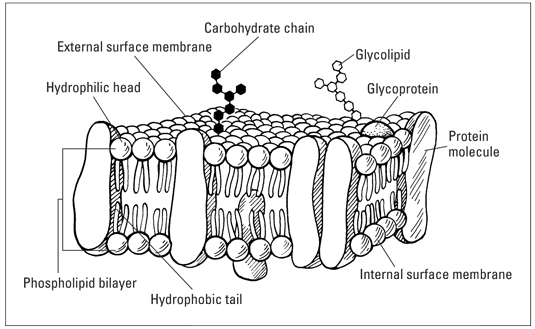 Zopakovat typy tkání a jejich funkce:Zopakovat buněčný cyklus: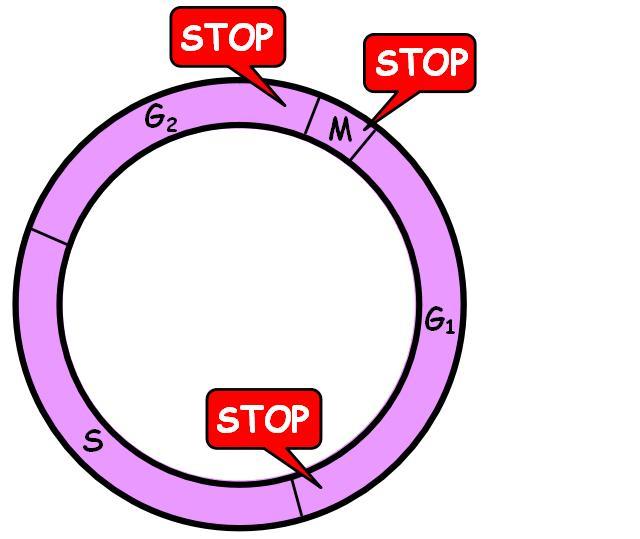 Co je to aneuploidie a polyploidie?Jak se dědí mitochondriální DNA a k čemu se využívá?Jak se liší genotyp a fenotyp?Je modrá barva očí znakem recesivním nebo dominantním?Jaké znáte geneticky podmíněné choroby? (vyberte známější)